<Projectnaam>Naam opdrachtnemerWijzigingenProjectgegevensProjectnaam: <Projectnaam>Projectnummer: <Projectnummer>Contractnummer OG: <contractnummer>Opdrachtgever:<naam OG>t.a.v. <t.a.v. contactpersoon OG><adres OG><postcode OG> <plaats OG><emailadres OG><Projectlocatie:><adres projectlocatie OG><postcode projectlocatie OG> <plaats projectlocatie OG>Opdrachtnemer:<naam ON>t.a.v. <t.a.v. contactpersoon ON><adres ON><postcode OG> <plaats ON><emailadres ON><Projectlocatie:><adres projectlocatie ON><postcode projectlocatie ON> <plaats projectlocatie ON>
Inhoud1	Inleiding	42	Verdere uitbesteding van werkzaamheden	52.1	V&G-coördinatie en verantwoordelijkheden	62.2	Omschrijving van de werkzaamheden	62.3	Nadere gegevens	82.4	Projectspecifieke werkzaamheden naar eigen medewerkers	92.5	Projectspecifieke risico’s naar derden	10InleidingHet VG deelplan verstrekt u minimaal 4 weken voorafgaande aan de start van de werkzaamheden en is voor Dura Vermeer noodzakelijk om op juiste wijze invulling kunnen geven aan de VG-coördinatie verplichtingen waaronder het afstemmen en beheersen van de collectieve veiligheidsrisico’s op het project.Indien u van Dura Vermeer toestemming heeft gekregen voor verdere uitbesteding van werkzaamheden dan dienen deze werkzaamheden integraal onderdeel uit te maken van het VG deelplan of in een latere versie van het plan toegevoegd te worden.  De werkzaamheden mogen niet eerder starten nadat het ingediende deelplan door Dura Vermeer op het voorblad is geparafeerd bij “gereed voor uitvoering”. Een voor akkoord geparafeerd VG-deelplan ontslaat u niet van uw verantwoordelijkheden ten aanzien van het op veilige wijze kunnen uitvoeren van de werkzaamheden door de onder uw gezag vallende werknemers. Dit omvat onder andere een goede instructie en voorlichting, het verstrekken van PBM, het houden van toezicht op de werkzaamheden en het verstrekken van gekeurde gereedschappen en materieelstukken. Dit document beschrijft de werkzaamheden die uitgevoerd worden door of namens;Bij incidenten op de bouwplaats waarbij letsel of verzuim is ontstaan bij uw werknemers of werknemers van uw onderaannemers dient de uitvoerder van Dura Vermeer door u in bovenstaande tabel aangegeven verantwoordelijke op het project voor veiligheid onverwijld in kennis gesteld te worden. Gevaarlijke situaties die de collectieve veiligheidsvoorzieningen betreffen dienen eveneens onverwijld gemeld te worden bij de uitvoerder van Dura Vermeer.Afhankelijk van de ernst van het ongeval kan Dura Vermeer besluiten een eigen onderzoek in te stellen naar de bronoorzaak van het incident. U dient daar medewerking aan te verlenen.Verdere uitbesteding van werkzaamheden
Wanneer u als opdrachtnemer gebruik maakt van onderaannemers/subcontractors attenderen wij u op de contractvoorwaarde dat dit instemming behoeft van Dura Vermeer. U dient deze onderaannemers in het schema onder paragraaf 2.1 in te vullen inclusief het type werkzaamheden. De Arbo-wet heeft naast de verantwoordelijkheid voor de veilige uitvoering van de werkzaamheden ook ten doel om de coördinatie en beheersing van de overkoepelende veiligheidsrisico’s te borgen. Het verder uitbesteden van werkzaamheden betekent automatisch de acceptatie van een coördinatieverplichting over de door u ingeschakelde onderaannemers. 
Vandaar dat dit VG deelplan naast de risico’s die verband houden de met de werkzaamheden van uw werknemers ook de risico’s beschrijft die uw werkzaamheden kunnen betekenen voor derden. Door het invullen van dit plan voldoet u aan deze verplichtingen.  In beide gevallen dient bij het vaststellen van de beheersmaatregelen de arbeidshygiënische strategie als uitgangspunt gehanteerd te worden. 1) wegnemen van de risicobron 2) scheiden risicobron van de mens 3) afschermen van de mens 4) het verstrekken van PBM Bij verdere uitbesteding draagt u ook een deel van de VG-verantwoordelijkheid richting uw eerstelijns onderaannemers en alle lagen die mogelijk ontstaan onder deze eerstelijns onderaannemers door verdere uitbesteding van werkzaamheden.  Dit omvat onder andere;het informeren binnen uw keten over de veiligheidsregels van Dura Vermeer eventueel verrijkt met uw eigen veiligheidsregels voor zover deze niet conflicteren met de veiligheidsregels van Dura Vermeer.het instrueren van werknemers binnen uw keten over de maatregelen zoals vastgelegd in dit VG-plan het toezicht houden op de uitgevoerde werkzaamheden binnen uw ketenhet melden van gevaarlijke situaties aan Dura VermeerDe aangewezen verantwoordelijke voor veiligheid op het project is voor Dura Vermeer het centrale aanspreekpunt voor veiligheidsissues die kunnen ontstaan bij de werkzaamheden uitgevoerd door uw werknemers of werkzaamheden uitgevoerd door werknemers van uw onderaannemers. Houd rekening met het feit dat uw werknemers, de werknemers van uw onderaannemers en de ZZP’er een geldig VCA basis certificaat en GPI-certificaat dient te bezitten en moet kunnen overleggen.Als er een gezagsverhouding bestaat tussen u en de door u ingeschakelde ZZP’ers dan beschouwen wij deze werknemers met betrekking tot Arbo-wettelijke verplichtingen als ingehuurde arbeidskracht van uw firma en daarmee vallend onder uw verantwoordelijkheid. V&G-coördinatie en verantwoordelijkhedenIn onderstaande tabel dient u in te vullen welke werkzaamheden u wilt gaan uitbesteden en tevens ook aan te geven of verdere uitbesteding zal plaatsvinden. Deze partijen vallen onder uw VG-verantwoordelijkheid. Dit omvat minimaal de verantwoordelijkheid voor de veilige uitvoering van werkzaamheden, het geven van instructie, het toezicht houden op de werkzaamheden en communiceren met Dura Vermeer over de te coördineren collectieve veiligheidsrisico’s. Verdere uitbesteding van werkzaamheden dient altijd vooraf aangemeld te worden bij Dura Vermeer.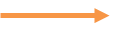 Vul bovenstaande tabel ook in als de firma nog niet bekend is.			UitvoeringOmschrijving van de werkzaamhedenGeef een globale en duidelijke omschrijving van de door u (en de onder uw VG-verantwoordelijkheid vallende partijen) uit te voeren werkzaamheden, de werkvolgorde, werkmethodiek en toe te passen materialen. (Gebruik de leanplanning als basis voor uw tijdsindeling van uit te voeren werkzaamheden, bij eventuele afwijking van uw werkplan dient dit gecommuniceerd te worden met het uitvoeringsteam Dura Vermeer.)Nadere gegevens Projectspecifieke werkzaamheden naar eigen medewerkersBeschrijf in onderstaande tabel de risico’s die zich kunnen openbaren bij de uitvoering van de werkzaamheden door uw medewerkers of door u ingehuurde medewerkers en geef aan welke beheersmaatregelen u zal treffen. De tabel dient ook de risico’s en beheersmaatregelen te omvatten indien u werkzaamheden verder zult uitbesteden. Aan de hand van deze tabel moet Dura Vermeer kunnen opmaken dat u de werkzaamheden veilig uitvoert.Projectspecifieke risico’s naar derdenIn onderstaande tabel dient u aan te geven welke risico’s u verwacht te veroorzaken voor anderen die u niet of in mindere mate kunt beheersen. Deze risico’s vragen om coördinatie naar andere werkgevers die ingevuld zal worden door Dura Vermeer. Ook in deze tabel dient u ook de te coördineren risico’s te beschrijven voortkomende uit werkzaamheden die u zult uitbesteden.Documentcode	: Status			: Datum			: Versie			: Opgesteld:<persoon opgesteld>Projectrol:<projectrol opgesteld>Gecontroleerd:<persoon gecontroleerd>Projectrol:<projectrol gecontroleerd>Geautoriseerd:<persoon geautoriseerd>Projectrol:<projectrol geautoriseerd>Paraaf:Paraaf:Paraaf:Datum:Datum:Datum:VersieOmschrijving wijzigingenFirmanaam:Vestigingsplaats:TelefoonE-mailContactpersoon inzake Veiligheid/Milieu:Verantwoordelijke op het project voor Veiligheid:Betreft opdracht Dura Vermeer met nummer:Nummer VCA certificaat:Verloopdatum VCA certificaat:Soort werkzaamheden:Geplande start werkzaamheden:Aantal geplande werkweken :Gemiddelde aantal personen ( incl. OA )De werkzaamheden betreffen:GereedschappenZijn de in te zetten elektrische (hand) gereedschappen, hijsgereedschappen, haspels en verlichtingsarmaturen door u en uw onderaannemers voorzien van een recent keurmerk? ( max. 1 jaar )Waar blijkt dit uit:MaterieelZijn de door u in te zetten materieelstukken voorzien van een recent keurrapport?BedieningWaar blijkt dit uit:Zijn personen die de materieelstukken bedienen of gebruiken daartoe bevoegd?CertificatenZijn personen bevoegd om lasten aan te slaan Waar blijkt dit uit:Waar blijkt dit uit:Gevaarlijke stoffen: Dan dient u in deze bijlage de stoffen te benoemen inclusief de door u te treffen beheersmaatregelen en de maatregelen die Dura Vermeer moet nemen i.v.m. de collectieve veiligheid. De MSDS/Veiligheidsbladen/Productinformatiebladen van deze producten dienen op de bouwplaats aanwezig te zijn.Gaat u stoffen gebruiken metDan dient u in deze bijlage de stoffen te benoemen inclusief de door u te treffen beheersmaatregelen en de maatregelen die Dura Vermeer moet nemen i.v.m. de collectieve veiligheid. De MSDS/Veiligheidsbladen/Productinformatiebladen van deze producten dienen op de bouwplaats aanwezig te zijn.risico’s voor gezondheid, risico’s op  Dan dient u in deze bijlage de stoffen te benoemen inclusief de door u te treffen beheersmaatregelen en de maatregelen die Dura Vermeer moet nemen i.v.m. de collectieve veiligheid. De MSDS/Veiligheidsbladen/Productinformatiebladen van deze producten dienen op de bouwplaats aanwezig te zijn.explosie of brand?Dan dient u in deze bijlage de stoffen te benoemen inclusief de door u te treffen beheersmaatregelen en de maatregelen die Dura Vermeer moet nemen i.v.m. de collectieve veiligheid. De MSDS/Veiligheidsbladen/Productinformatiebladen van deze producten dienen op de bouwplaats aanwezig te zijn.Dan dient u in deze bijlage de stoffen te benoemen inclusief de door u te treffen beheersmaatregelen en de maatregelen die Dura Vermeer moet nemen i.v.m. de collectieve veiligheid. De MSDS/Veiligheidsbladen/Productinformatiebladen van deze producten dienen op de bouwplaats aanwezig te zijn.Toezicht en inspectieToezicht op uitvoering werkzaamheden wordt als volgt uitgevoerd:Voorlichting en instructieHoe verzorgt u instructie aan de onder uw verantwoordelijkheid vallende werknemers?CommunicatieWelke maatregelen treft u bij inzet niet- Nederlandstalige werknemers voor een goede communicatie?BHVHoe is hulpverlening georganiseerd?Het kan zijn dat er BHV-oefeningen worden gepland op het project .Indien gevraagd dient u hieraan medewerking te verlenen Nr.Welke werkzaamheden ga ik uitvoeren. Welke risico’s kunnen zich openbarenOmvang Risicoop basis inschatting van kans op optreden en effect.R=K*E. ( Groot-Middel-Klein )Welke beheersmaatregelen ga ik inzetten.OpmerkingenWie is verantwoordelijk voor de beheersmaatregelen.ToezichtvoorbeeldEr moet geboord worden in steenachtige materialen. Fijnstof-vorming van o.a. kwarts.Resten op de vloer.Lawaaibelasting klopboorEr worden veel gaten geboord in cementgebonden materialen. Risicoklasse GROOTStofafzuiging op de boormachine.Gebruik van industrieel stofzuiger voorzien van HEPA filter. Persoonlijke gehoorbescherming.Vegen is niet toegestaan!(firmanaam)(uitvoerder, voorman)Nr.Risico dat ontstaat voor derden door uw werkzaamhedenOmvang Risicoop basis inschatting van kans op optreden en effect.R=K*E. ( Groot-Middel-Klein )Voorgestelde Beheersmaatregelen OpmerkingenvoorbeeldEr zal een vloerafwerking gesmeerd worden die een hoge concentratie kent aan vluchtige gezondheidsschadelijke stoffen.Andere personen in directe nabijheid kunnen deze stof ongemerkt inademen en gezondheidsschade oplopen. GROOTGeen andere werkzaamheden in directe nabijheid plannen.Verdieping afsluitbaar maken.Op dagstart partijen informeren.Ca. 10 uur na aanbrengen is het risico verdwenen.